INDICAÇÃO Nº 3780/2018Sugere ao Poder Executivo Municipal e aos órgãos competentes, para que proceda com a operação tapa-buraco na Rua Bauxita, no Jardim São Fernando. Excelentíssimo Senhor Prefeito Municipal, Nos termos do Art. 108 do Regimento Interno desta Casa de Leis, dirijo-me a Vossa Excelência para sugerir que, por intermédio do Setor competente, para que proceda com a operação tapa-buraco na Rua Bauxita, no Jardim São Fernando.Justificativa:A via é um importante acesso para a região do Jardim São Fernando e recebe um grande fluxo de veículos. Ocorre que existem buracos na via e isso está causando danos ao patrimônio dos cidadãos, além de que, tem colocado em risco os motociclistas, que ficam mais suscetíveis a quedas por estarem em veículo de menor peso e estabilidade.  Desta forma, visando garantir a segurança dos moradores e pedestres, venho de maneira respeitosa, requerer que o Senhor Prefeito Municipal, atenda a este pedido como forma de respeito e garantia à dignidade dos cidadãos.Palácio 15 de Junho - Plenário Dr. Tancredo Neves, 13 de julho de 2018.Antonio Carlos RibeiroCarlão Motorista-vereador-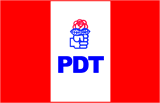 